THE OPEN SCHOOL  MISS SHELLY’S NEWSLETTEROctober Reminders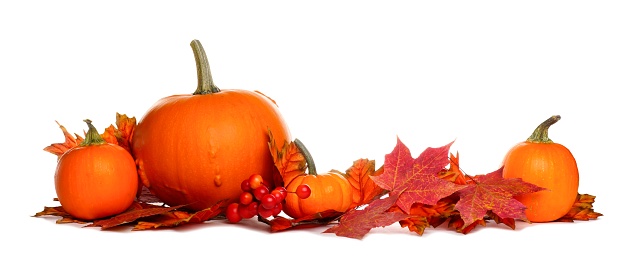 UPCOMING DATESOctober 9-20  - Scholastic Book Fair in officeOctober 10 – Board retreat 6:00 p.m.October 14 – UW Big Event/Fall Clean Up day 9:30October 14 – Family Workshop  at Albany County Public LibraryOctober 25– Parent/Teacher Conferences (plus 1 other a.m. per classroom tbd)October 25 – Half day (District Wide)  11:30 dismissal at Open School for all studentsOctober 26-27 – No schoolSchedule Add-ons/ChangesIf you need an occasional add-on session:  we are happy to accommodate additional add-on sessions, if at all possible, but a message ahead of time is appreciated so that we can plan accordingly. Typically, before and after school sessions are never an issue, but we like to give staff a heads up if additional children are attending.  The morning/afternoon/lunch sessions do require us to look at our numbers.  I wanted to clarify how you can add sessions and what the costs are for additional sessions (outside of your child’s normal package that you signed up for).  If you need to add on a session as a 1-time add-on (not adjust your child’s entire schedule, just a random add-on), please notify the child’s teacher and me prior to needing the session so we can make sure we have proper staffing for ratios to accommodate your child.  We always have to be in ratio for our licensing, so it is important that we have notice that you are adding a session so that we monitor the teacher:child ratio.   It also helps with planning so that we have enough materials prepared for your child for the day.  You can send a message or email and we will confirm that the add-on is approved.  The following is the rate chart from the parent handbook:Additional sessions and/or before and after school care hours used but not included in the student’s enrollment package will be billed at the end of each month.  Students may add any additional sessions during the month provided space is available. Ask the Director about availability of extra sessions.** Sessions I & V are charged by the minute at a rate of $10.00/hour or $.25 per minute.  Sessions II, III, & IV are charged for the entire Session at a rate of $30.00/Session for Sessions II and IV and $15.00/Session for Session III, regardless of how much of the Session the student attends.Schedule Changes:  Any scheduling change must be approved by the Director, signed, and turned in to the bookkeeper in order for a new and revised Tuition Policy Agreement to take effect. (This is to entirely change your monthly schedule, not random sessions)Parent/Teacher ConferencesParent/Teacher conference sign-up links will be sent out the first week of October.  October 25 is a district wide half day – 11:30 dismissal here for all students.  We are closed on October 26 and 27 as well, the same as district schools. Maintenance Day – UW Big Event – October 14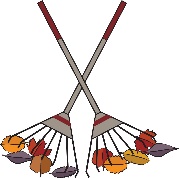 The UW Big Event is October 14th.  We will have UW students here to rake, clear flower beds, check bikes, and prep the school grounds for winter.  We would love your help on this maintenance day, just come by the school on the 14th between 9:30-12:30.  Children are welcome and bring a rake if you have one.   Thanks! Halloween Classroom Parties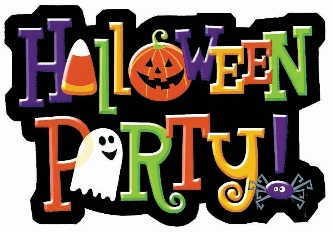 Each class will have a Halloween party on October 31st in the morning around 10 a.m.  If your child does not normally attend on Tuesday mornings, they are welcome to attend the party portion of the morning without charge.  If you want your child to attend the entire morning session (8:30-11:30), and they aren’t already scheduled to, there would be an extra session charge for the morning session.  Each teacher will have a sign-up sheet for party treats and supplies.  Children can wear costumes, just please no weapon toys with costumes.Weather permitting:  Costume parade:  11:15 on October 31st – please join us on the bike path  for a school-wide costume parade!  The classes will all walk around the bike path so we can all enjoy seeing  the costumes. (weather permitting – otherwise it will be inside the school).  Swim Lessons 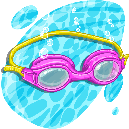 I am still waiting for the Rec Center to reopen the pool and schedule our fall semester lessons.  I will keep you posted when we hear they are ready for us.  Scholastic Book Fairs and Classroom OrdersThe Scholastic Book Fair will be in the office this month!  Cash, checks and debit/credit cards are accepted.  Books will be available to select and purchase and take-home right from the fair!  Thank you for supporting reading and the school with your Scholastic purchases!Find usFacebook:  https://www.facebook.com/laramieopenschool/Website:   http://www.laramieopenschool.org/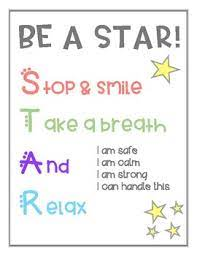 Lesson Plans, newsletters, calendars - are posted on the website Miss Shelly’s Email:  openschool1@hotmail.comMiss Laura’s email:  prek1class@laramieopenschool.orgMiss Joni’s email: prek2class@laramieopenschool.org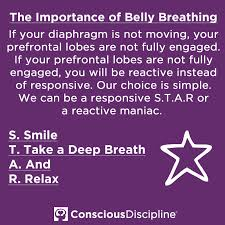 Miss Reanna’s email:  preschoolclass@laramieopenschool.orgAdditional Session Rates for the 2023-2024 School Year:Additional Session Rates for the 2023-2024 School Year:Additional Session Rates for the 2023-2024 School Year:SessionTimeRateSession I7:20 a.m. to 8:30 a.m.$10.00/hour*Session II8:30 a.m. to 11:30 a.m.$30.00/Session*Session III11:30 a.m. to 12:30 p.m. Lunch$15.00/Session*Session IV12:30 p.m. to 3:00 p.m.$30.00/Session*Session V3:00 p.m. to 5:30 p.m.$10.00/hour*